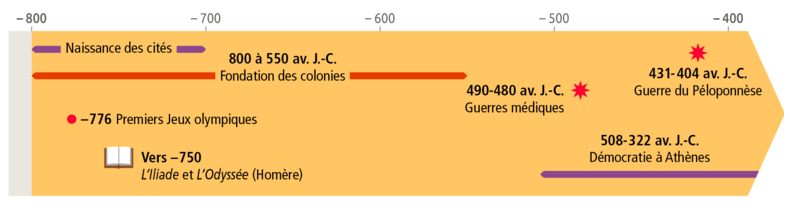 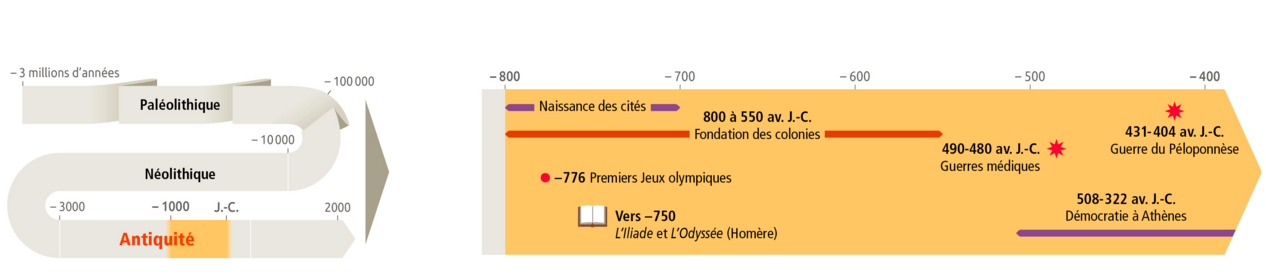 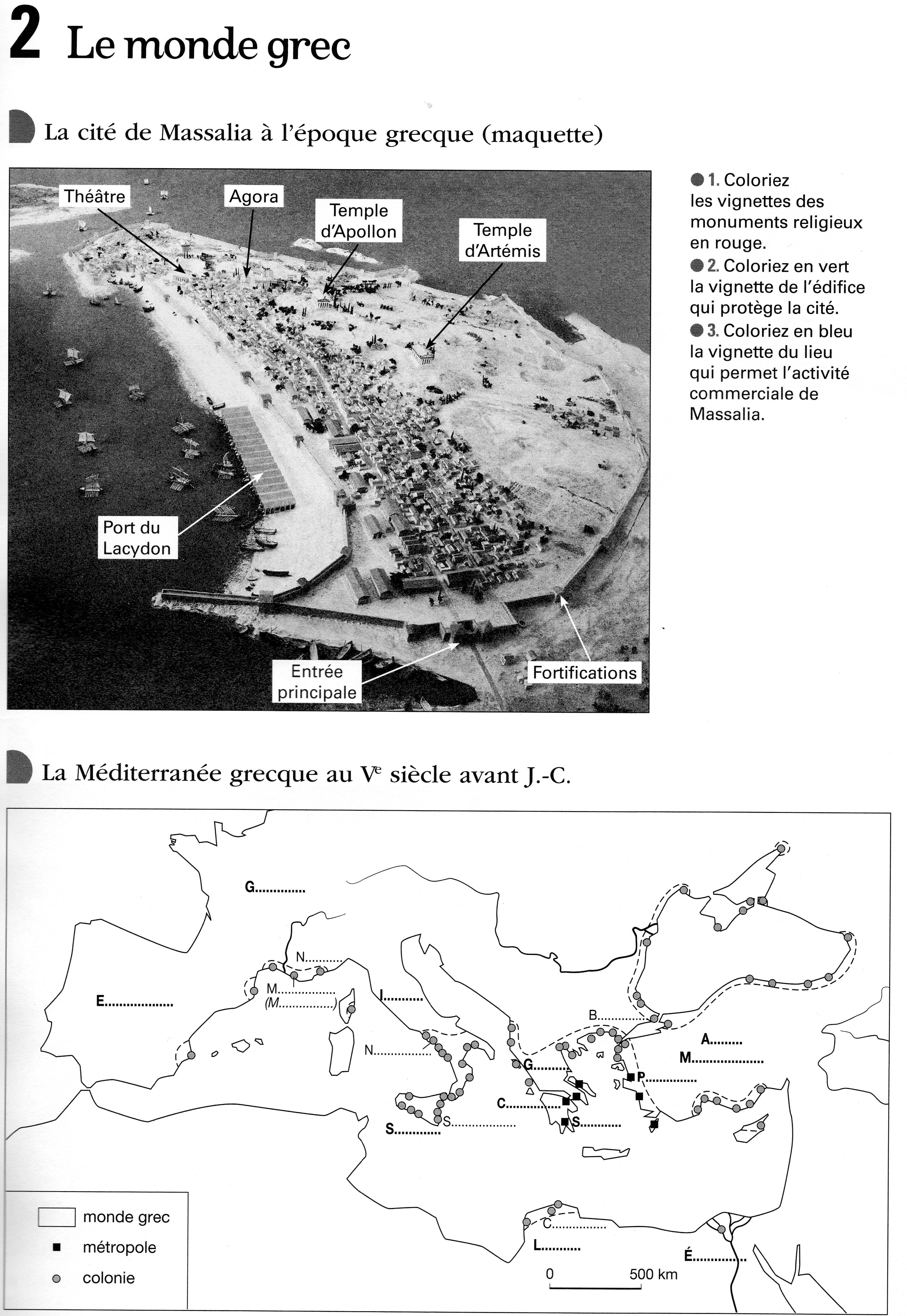 C.1.1 : Localiser : Donner la date d’un événementC2.1 : Localiser les grands repères géographiques du programmeC2.2 : Situer des lieux et des espaces